Приложение 3Домашнее заданиеДомашнее задание: учить теорему п. 52, №479 (а)+ дополнительно:1)								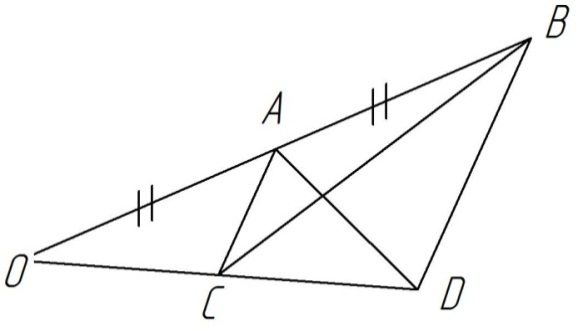 Дано:   прямая параллельна прямой .Доказать: 2)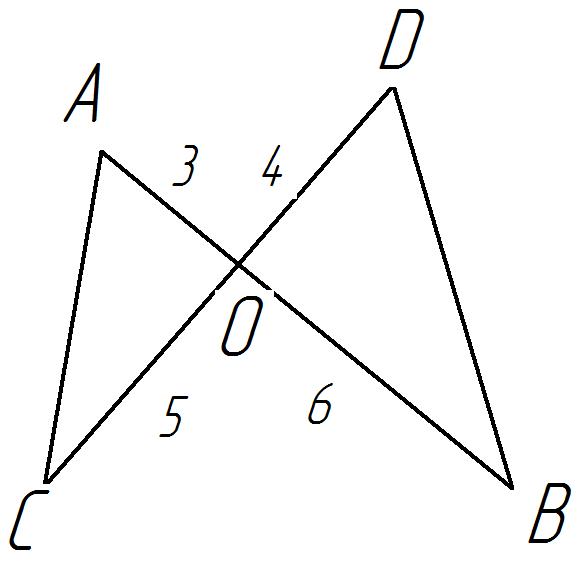 Дано: см, см, см, см. см.Найти: 